13 февраля 2020 годаПресс-релизАэропорт Толмачево, НГТУ НЭТИ и общественники стремятся сделать перелеты для инвалидов комфортными12 февраля в аэропорту Толмачево состоялся круглый стол, посвященный проблемам доступной среды для пассажиров с инвалидностью и ограниченными возможностями здоровья.Мероприятие состоялось по инициативе частолетающих пассажиров-инвалидов и лиц с ОВЗ. В обсуждении приняли участие председатель Новосибирской межрегиональной организации инвалидов «Ассоциация «ИНТЕГРАЦИЯ» Ирина Федорова, председатель Новосибирской областной организации Общероссийской организации инвалидов Всероссийского общества слепых Яна Логвиненко, член совета Ассоциации лиц с нарушением слуха и зрения и организации, оказывающей им поддержку, «Со-гласие» Владимир Елфимов, председатель Новосибирской региональной общественной организации инвалидов-колясочников «Центр независимой жизни «Финист» Виктор Семенко, организатор социальных проектов «Темнота и Тишина», посвящённых людям с нарушениями слуха и зрения, Оксана Симутенко, директор ООО «Сурдофон» — программные продукты для глухих и слабослышащих Ирина Демидёнок, заведующая лабораторией русского жестового языка (РЖЯ) в ИСТ НГТУ НЭТИ, президент Ассоциации переводчиков РЖЯ Ольга Варинова. Участниками обсуждения также стали пассажиры аэропорта Толмачёво с нарушениями слуха, зрения и опорно-двигательного аппарата, специалисты аэропорта и представители авиакомпаний-партнёров, организаций, работающих в сфере решения проблем людей с особенными потребностями.По словам начальника службы организации пассажирских перевозок Олега Пытина, за 2019 пассажиропоток в аэропорту увеличился на 800 тыс. человек. Также выросло количество пассажиров с инвалидностью и ограниченными возможностями здоровья. Сейчас в аэропорту функционирует специальная служба сопровождения, но, как показывает практика, пассажиры с особыми потребностями не всегда удовлетворены качеством оказываемых услуг. Ключевая проблема в работе с инвалидами — сложности в коммуникации между сотрудниками аэропорта и пассажирами, нуждающимися в особом внимании.Институт социальных технологий НГТУ НЭТИ, имеющий 25-летний опыт инклюзивного образования и специализирующийся, в том числе, на работе с глухими студентами, предложил новый подход к образованию и повышению компетенции работников аэропорта путем проведения тренингов.«Обучение специалистов через изучения теоретических материалов и просмотра видеолекций не позволяет подготовить сотрудников в полной мере. Необходимо проведение практических занятий с привлечением глухих людей для отработки навыков эффективной коммуникации», — пояснила Ольга Варинова, заведующая лабораторией русского жестового языка НГТУ НЭТИ, президент Сибирской Ассоциации переводчиков РЖЯ.Также свои замечания и пожелания высказали волонтеры и представители общества слепых, слепоглухих и инвалидов-колясочников.Обозначенные проблемы и высокая заинтересованность стороны, оказывающей услуги авиаперевозок, позволит в ближайшее время наметить ряд мероприятий, которые существенно повысят комфорт пассажиров с особыми потребностями.Для СМИЮрий Лобанов, пресс-секретарь, +7-923-143-50-65, is@nstu.ruАлина Деревягина, журналист, +7-913-062-49-28, derevyagina@corp.nstu.ruРуслан Курбанов, корреспондент, +7-913-772-30-78 ________________________________________________________________________________ twitter.com/nstu_news vk.com/nstu_vk facebook.com/nstunovosti youtube.com/user/VideoNSTU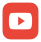  instagram.com/nstu_online
 nstu.ru/fotobank  nstu.ru/video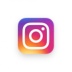 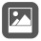  nstu.ru/news nstu.ru/pressreleases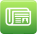  nstu.ru/is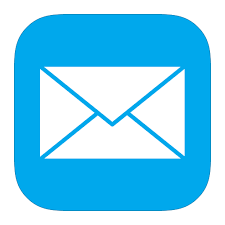 